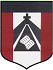 CLASE CORRESPONDIENTE AL DIA JUEVES 21 DE MAYOEDUCACIÓN FISICA                                             PROFESOR MENTA ANDRÉSamenta@institutonsvallecba.edu.ar1° y 2° GRADO ACONTENIDO A TRABAJAR: Habilidades Motrices: Destrezas (ROL ADELANTE, ROL ATRÁS E INICIACION A LA VERTICAL)BUENOS DÍAS FAMILIAS! ESPERO QUE ESTÉN MUY BIEN!!!Continuamos con destrezas!!! En esta oportunidad practicamos las aprendidas la semana pasada y empezamos con VERTICAL!!!Les dejo la clase en el siguiente video. https://drive.google.com/file/d/1zftzScSOD_Ja1QbAZBDidW8LJIX61WAo/view?usp=sharingPor ahora no es necesario que me devuelvan las tareas. A finalizar este tema les pediré un pequeño videíto realizando las destrezas practicadas. Yo les avisare oportunamente.ESPERO QUE LES GUSTE!!!MUCHAS GRACIAS!! SALUDOS!!!PROFE. ANDRÉS.